Curriculum Vitae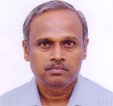 Subrata SauProfessorDepartment of BiochemistryBose Institute P-1/12 CIT Scheme VIIMKolkata-700054West BengalIndia.E-mail: sau@jcbose.ac.in             subratasau@gmail.com             subratasau@yahoo.co.inPhone: +91-33-2569-3228.Fax: +91-33-2355-3886.MO: 8902499839.Educational qualifications1. Ph.D. (Biochemistry) in 1995 from the University of Calcutta, Kolkata, India. 2. M.Sc (Biochemistry) in 1988 from the University of Calcutta, Kolkata, India.3. B.Sc (Chemistry) in 1986 from the University of Calcutta, Kolkata, India.4. H. S. (10+2) in 1983 from WBHSC, West Bengal, India.5. Madhyamik (10) in 1981 from WBBSE, West Bengal, India.Fellowships and Profession/experience1. Jan 2014- present:  Professor, Dept of Biochemistry, Bose Institute, Kolkata, India.2. Feb 2009-Jan 2011: Visiting Associate Professor, Dept of Microbiology, UAMS, LR, AR, USA.3. Sept 2007-Dec 2013: Associate Professor, Dept of Biochemistry, Bose Institute, Kolkata, India.4. Sept 2003-Aug 2007: Senior Lecturer, Dept of Biochemistry, Bose Institute, Kolkata, India.5. Aug 2003-Nov 2003: Visiting Scientist, Dept of Microbiology, KUMC, KC, KS, USA.6. May 2001-August 2001: Visiting Scientist, Dept of Microbiology, KUMC, KC, USA.7. Sept 2000-Aug 2003: Lecturer, Dept of Biochemistry, Bose Institute, Kolkata, India.8. Feb 1998-Sept 2000: Scientific Officer, Bangalore Genei Pvt. Ltd., Bangalore, India.9. Nov 1994-Jan 1998: Postdoctoral fellow, Dept of Microbiology, KUMC, KC, KS, USA.10. Sept 1989-Aug 1994: JRF/SRF, Dept. of Biochemistry, Bose Institute, Kolkata, India. List of Publications Polley S, Seal S, Mahapa A, Jana B, Biswas A, Mandal S, Sinha D, Sau K and Sau S (2017) Identification and characterization of a cyclosporin binding cyclophillin from Staphylococcus aureus Newman. Bioinformation (In Press).Mandal S, Mahapa A, Biswas A, Jana B, Polley S, Sau K, Sau S (2016). A Surfactant-Induced Functional Modulation of a Global Virulence Regulator from Staphylococcus aureus. PLoS One. 11:e0151426.Polley S, Chakravarty D, Chakrabarti G, Sau S (2016). Determining the roles of a conserved tyrosine residue in a Mip-like peptidyl-prolyl cis-trans isomerase. Int J Biol Macromol. 87:273-80.Polley S, Chakravartya D, Chakrabarti G, Chattopadhyaya R, Sau S (2015) Proline substitutions in a Mip-like peptidyl-prolyl cis-trans isomerase severely affect its structure, stability, shape and activity. Biochimie Open. 1: 28–39.Mahapa A, Mandal S, Biswas A, Jana B, Polley S, Sau S, Sau K. (2015) Chemical and thermal unfolding of a global staphylococcal virulence regulator with a flexible C-terminal end. PLoS One. 10: e0122168. IF: 3.234Polley S, Jana B, Chakrabarti G, Sau S. (2014) Inhibitor-induced conformational stabilization and structural alteration of a mip-like peptidyl prolyl cis-trans isomerase and its C-terminal domain. PLoS One. 9: e102891. IF: 3.234Biswas A, Mandal S, Sau S. (2014) The N-terminal domain of the repressor of Staphylococcus aureus phage Φ11 possesses an unusual dimerization ability and DNA binding affinity. PLoS One. 9: e95012. IF: 3.234Jana B and Sau S (2012) The helix  located between the two domains of a Mip-like peptidyl prolyl cis-trans isomerase is crucial for its structure, stability and the protein folding ability. Biochemistry. 51:7930-9. IF: 3.377Bandhu A, Ganguly T, Jana B, Chakravarty A, Biswas A, and Sau S (2012) Biochemical characterization of L1 repressor mutants with altered operator DNA binding activity. Bacteriophage. 2:79-88. Jana B, Bandhu A, Mondal R, Biswas A, Sau K, Sau S (2012) Domain Structure and Denaturation of a Dimeric Mip-like Peptidyl-Prolyl cis-trans Isomerase from Escherichia coli. Biochemistry. 51:1223-37. IF: 3.377Luong TT, Sau K, Roux C, Sau S, Dunman PM, and Lee CY (2011) S. aureus ClpC divergently regulates capsule via sae and codY in strain Newman but activates capsule via codY in strain UAMS-1 and in saeS-repaired strain Newman. J Bacteriol. 193: 686-94. IF: 3.594Bandhu A, Ganguly T, Jana B, Mondal R and Sau S (2010) Regions and residues of an asymmetric operator DNA interacting with the monomeric repressor of temperate mycobacteriophage L1. Biochemistry. 49: 4235-43. IF: 3.377Mondal R, Chanda PK, Bandhu A, Jana B, Lee CY, and Sau S (2010). Detection of the cell wall-affecting antibiotics at sublethal concentrations using a reporter Staphylococccus aureus harboring drp35 promoter – lacZ transcriptional fusion. BMB Rep. 43: 468-473. IF: 1.948Chanda PK, Bandhu A, Jana B, Mondal R, Ganguly T, Sau K, Lee CY, Chakrabarti G,  and Sau S (2010) Characterization of an unusual cold shock protein from Staphylococcus aureus. J Basic Microbiol. 50: 1-8. IF: 1.198Mondal R, Ganguly T, Chanda PK, Bandhu A, Jana B, Sau K, Lee CY, and Sau S (2010). Stabilization of the primary sigma factor of Staphylococcus aureus  by core RNA polymerase. BMB Rep 43: 176-181. IF: 1.948Ganguly T, Das M, Bandhu A, Chanda PK, Jana B, Mondal R, and Sau S (2009) Physicochemical properties and distinct DNA binding capacity of the repressor of temperate Staphylococcus aureus phage phi11. FEBS J. 276: 1975-85. IF: 4.25Majumdar T, Chattopadhyay P, Saha DR, Sau S and Mazumder S (2009). Virulence plasmid of Aeromonas hydrophila induces macrophage apoptosis and helps in developing systemic infection in mice. Microb Pathog. 46: 98-107. IF: 2.007Das M, Ganguly T, Bandhu A, Mondal R, Chanda PK, Jana B and Sau S (2009). Moderately thermostable Cro repressor of the temperate S. aureus phage ф11 possessed novel DNA-binding capacity and physicochemical properties. BMB Rep 42: 160-65. IF: 1.948Bandhu A, Ganguly T, Chanda K P, Das M, and Sau S (2009) Antagonistic effects of Na+ and Mg2+ on the structure, function and stability of repressor of temperate mycobacteriophage L1. BMB Rep 42: 293-298. IF: 1.948Chanda PK, Mondal R, Sau K, and Sau S (2009) Antibiotics, arsenate and H2O2 induce the promoter of Staphylococcus aureus cspC gene more strongly than cold. J Basic Microbiol. 49:205-11. IF: 1.198Mandal P, Datta HJ, Sau S and Mandal NC (2008) The delayed early gene G23 of temperate mycobacteriophage L1 regulates the expression of deoxyribonuclease, the product of another delayed early gene of the phage. Pol J Microbiol. 57:113-119. IF: 0.76Sau S, Chattoraj P, Ganguly T, Chanda PK, and Mandal NC (2008) Inactivation of bacterial indispensable proteins by early /delayed early proteins of bacteriophages: Implication in antibacterial drug discovery. Curr Protein Pept Sci 9: 284-90. IF: 3.512 Chattoraj P, Ganguly T, Nandy RK, and Sau S (2008). Overexpression of a delayed early gene hlg1 of temperate mycobacteriophage L1 is lethal to both M. smegmatis and E. coli. BMB Rep. 41: 363-8. IF: 1.948Chanda PK, Ganguly T, Das M, Lee CY, Luong TT and Sau S (2007) Detection of antistaphylococcal and toxic chemicals by biological assay systems developed with a reporter Staphylococcus aureus strain harboring a heat shock promoter – lacZ fusion. J Biochem Mol Biol.  40:936-43. IF: 1.948Datta HJ, Mandal P, Bhattacharya R, Das N, Sau S, and N. C. Mandal. (2007) The G23 and G25 genes of temperate mycobacteriophage L1 are essential for the transcription of its late genes. J Biochem Mol Biol.  40:156-62. IF: 1.948Das M, Ganguly T, Chattoraj P, Chanda PK, Bandhu A, Lee CY and Sau S (2007) Overexpression, purification and characterization of repressor of temperate S. aureus phage ф11. J Biochem Mol Biol  40: 740-8. IF: 1.948Sau K, Gupta SK, Sau S, Mandal SC and Ghosh TC. (2007). Factors influencing the synonymous codon and amino acid usage bias in a broad-host-range Vibrio phage KVP40. J Microbiol. 45: 58-63. IF: 1.276Ganguly T, Bandhu A, Chanda PK, Chattoraj P, Das M, Mandal NC and Sau S (2007). Purification and characterization of repressor of temperate mycobacteriophage L1. Virol J. 4:64.  IF: 2.09Ganguly T, Chanda PK, Bandhu A, Chattoraj P, Das M and Sau S (2006). Effects of physical, ionic, and structural factors on the binding of repressor of mycobacteriophage L1 to its cognate operator DNA. Protein Pept Lett 13: 793-798. IF: 1.124K. Sau, S. Sau, S. C. Mandal and T. C. Ghosh. (2006). Factors influencing synonymous codon and amino acid usage biases in Mimivirus. Biosystems 85: 107-13. IF: 1.548P. Mandal, P. Chakraborty, S. Sau, and N. C. Mandal (2006). Purification and Characterization of a Deoxyriboendonuclease from Mycobacterium smegmatis. J Biochem Mol Biol  39: 140-4. IF: 1.948K. Sau, S. Sau, S. C. Mandal and T. C. Ghosh. (2005). Factors influencing the synonymous codon and amino acid usage bias in an AT-rich P. aeruginosa phage PhiKZ. Acta Biochim Biophys Sin (Shanghai) 37: 625-33. IF:2.191K. Sau, S. K. Gupta, S. Sau, and T. C. Ghosh. (2005). Synonymous codon usage bias in sixteen Staphylococcus aureus phages: Implication in phage therapy. Virus Res 113: 123-31. IF: 2.324K. Sau, S. K. Gupta, S. Sau, and T. C. Ghosh. (2005). Comparative analysis of the base composition and codon usages in fourteen mycobacteriophage genomes. J Biomol Struct Dyn. 23: 63-72. IF:1.43S.K. Gupta, T. Banerjee, S. Basak, K. Sahu, S. Sau, and T.C. Ghosh (2005).  Studies on codon usage in Thermoplasma acidophilum and its possible implications on the occurrences of lateral gene transfer. J Basic Microbiol. 45: 344-354. IF: 1.00I. Datta, S. Sau, A. Sil and N. C. Mandal. (2005). The Bacteriophage  DNA Replication Protein P Inhibits the oriC DNA- and ATP-binding Functions of the DNA Replication Initiator Protein DnaA of Escherichia coli. J Biochem Mol Biol  38: 97-103. IF: 1.948I. Datta, S. Banik-Maiti, L. Adhikari, S. Sau, N. Das, and N. C. Mandal (2005). The Mutation that makes Escherichia coli Resistant to  P Gene Mediated Host Lethality is Located within the DNA Initiator Gene dnaA of the Bacterium. J Biochem Mol Biol  38: 89-96. IF: 1.948N. C. Mandal, R. Bhattacharyya, S. Sau, and B. Chaudhuri (2004) Studies on Temperate Mycobacteriophage L1: Its Physical Map, Site of Deletion in one of its Mutant, and Organization of Early, Delayed Early and Late Genes. Perspective in Cytology & Genetics 11: 81-100. Ed. G. K. Manna & S. C. Roy; AICCG Publications, Kolkata.T. Ganguly, P. Chattoraj, M. Das, P. Chanda, N.C. Mandal, C. Y. Lee, and S. Sau (2004). A point mutation at the C-terminal half of the repressor of temperate Mycobacteriophage L1 affects its binding to the operator DNA. J Biochem Mol Biol  37: 709-714. IF: 1.948K. Sahu, S. K. Gupta, S. Sau, and T. C. Ghosh (2004). Synonymous Codon Usage Analysis of Mycobacteriophage Bxz1 and its plating bacteria M. smegmatis: identification of the Highly and Lowly Expressed Genes of Bxz1 and the possible function of its tRNA species. J Biochem Mol Biol  37: 487-92. IF: 1.948S. Sau, P. Chattoraj, T. Ganguly, C. Y. Lee, and N. C. Mandal (2004). Cloning and Sequencing Analysis of the Repressor Gene of Temperate Mycobacteriophage L1. J Biochem Mol Biol  37: 254 -259. IF: 1.948C. Chattopadhyay, S. Sau, and N. C. Mandal. (2003). Cloning and Characterization of the Promoters of Temperate Mycobacteriophage L1. J Biochem Mol Biol  36: 586 - 592. IF: 1.948L. Thanh, S. Sau, Gomez M, J. C. Lee and C. Y. Lee (2002). Regulation of Staphylococcus aureus Capsular Polysaccharide Expression by agr and sarA. Infect Immun 70: 440 -50. IF: 3.933J.L. Snodgrass, N. Mohammad, J.M. Ross, S. Sau, Chia. Y. Lee and M.S. Smeltzer (1999). Functional analysis of the S.aureus collagen adhesin B domain. Infect Immun. 67:3952-9. IF: 3.933Ouyang Shu, S. Sau and Chia Y. Lee (1999). Promoter analysis of the cap8 operon involved in type 8 capsular polysaccharide production in Staphylococcus aureus. JBacteriol, 181: 2492 –2500. IF: 3.712P. Gilpsey, Chia Y. Lee , S. Sau and M.S. Smeltzer (1998). Factors Affecting the Collagen Binding Capacity of Staphylococcus aureus. Infect Immun, 66: 3170-3178. IF: 4.034S. Sau., Navneet Bhasin, Elisabeth R.Wann, J. C. Lee, T. J. Foster and  C. Y. Lee (1997). The Staphylococcus aureus  Allelic Genetic Loci for  Serotype 5 and 8 Capsule Expression Contain the Type-specific Genes Flanked by Common Genes. Microbiology, 143: 2395-2405. IF: 2.307S. Sau, Jiwen Sun and Chia Y. Lee (1997). Molecular Characterization and Transcriptional Analysis of Type 8 Capsule Genes in S. aureus. JBacteriol, 179: 1614-1621. IF: 3.639S. Sau and Chia Y. Lee (1996). Cloning of Type 8 Capsule Genes and Analyses of Gene Clusters for the Production of Different Capsular Polysaccharides in Staphylococcus aureus. JBacteriol, 178: 2118-2126. IF: 3.889B. Chaudhuri, S. Sau, H. J. Datta and N.C. Mandal (1993). Isolation, Characterization and Mapping of Temperature Sensitive Mutations in the Genes Essential for Lysogenic and Lytic growth of the   Mycobacteriophage L1. Virology, 194: 166-172.Research InterestsStudies on the bacterial proteins involved in the transcription and pathogenesis	The primary objectives of our research are to study the structure, function, and stability of some bacterial proteins involved in the transcription and pathogenesis. We mostly employ biochemical, biophysical and genetic techniques to study our proteins of interest. Currently, we have been working to understand the (1) structure, function, stability of the immunophilins from both Escherichia coli and Staphylococcus aureus, (2) structure, function, stability of an anti-sigma factor from Staphylococcus aureus, (3) structure, function, stability of a global staphylococcal virulence regulator SarA, and (4) architecture of a bacteriophage repressor - operator DNA complex. The yielded data seem to develop tools suitable for gene expression and antibacterial drug discovery. Past PhD and MTech students 1. Dr. Tridib Ganguly (2007), Postdoc fellow, USA.2. Dr. Partho Chattoraj (2008).3. Dr. Malabika Das (2008), Assistant Professor, BITS, Goa, India.4. Dr. Palas K Chanda (2009), Postdoc fellow, USA.5. Dr. Amitava Bandhu (2012), Assistant Professor, NIT, Warangal, India.6. Dr. Biswanath Jana (2013), Postdoc fellow, USA.7. Dr. Rajkrishna Mondal (2015), Assistant Professor, Nagaland University, India.8. Mr. Sudip K Mitra (2016),  Research Assistant, Virchow Biotech Pvt. Ltd., Hyderabad, India. Present PhD students1. Mr. Anindya Biswas (Submitted PhD thesis)2. Mr. Sukhendu Mondal (Ready to submit PhD thesis)3. Mr. Soumitra Polley (Ready to submit PhD thesis)4. Mr. Debabrata Sinha (~2015-2020)5. Mr. Soham Seal (~2015-2020)Summer students supervised (2002 – to date)1. Mr. Tufan Neiya (2001)2. Mr. Arindam Dey (2002)3. Ms. Nabanita Biswas (2003)4. Ms. Sudeshna Poddar (2004)5. Ms. Ritu Dhar (2007)6. Ms. Smita Nandi (2007)7. Mr. Rajkrishna Mondal (2008)8. Mr. Nabendu Rakshit (2012)9. Mr. Hareram Birla (2013)10. Mr. P. Narasimha (2014)11. Mr. Jeya Pandi (2015)12. Mr. Anindya Dutta (2016)Other activities1. Teaching MSc/PhD students in Bose Institute and in University of Calcutta. 2. Acting as a Radio-Safety Officer in Bose Institute.   3. Acted as a Reviewer /Examiner in Bose Institute, University of Calcutta, Punjab University, IIT Bombay, IIT Kharagpur, Pondicherry University, Manipur University, and Heritage Institute of Technology.4. Acted as a member in various committees of Bose Institute.Research Funds obtained from different agenciesResearch works in Dr. Sau’s laboratory have been funded by the following funding agencies:1. Council of Scientific and Industrial Research, New Delhi, India.2. Department of Biotechnology, New Delhi, India.3. Department of Science & Technology, New Delhi, India.4. Department of Atomic Energy, Mumbai, India.5. Bose Institute, Kolkata, India.Meetings/workshop attended /posters presented/delivered talks1. Attended ADNAT workshop on “X-crystallography and homology modeling of proteins” in Hyderabad 2007. The workshop was conducted in CCMB, Hyderabad.2. Attended in the 12th Annual Conference of Gwalior Academy of Mathematical Sciences (GAMS) in Bhopal 2007. The conference was organized by Maulana Azad National Institute of Technology, Bhopal.3. Delivered a talk in the International Conference on Emerging and Re-emerging Viral Diseases of Tropics and Sub-tropics in New Delhi 2007. The conference was organized by IARI, New Delhi.4. Presented a poster (along with Chanda PK) in the international conference on “Perspectives of Cell Signaling and Molecular Medicine” organized by the Department of Molecular Medicine, Bose Institute 2008. Title of the poster: Characterization of the heat shock- and cold shock-inducible promoters / genes of Staphylococcus aureus and their biotechnological applications in antistaphylococcal drug screening. The poster was selected as one of the eight best posters in the conference.5. Presented a poster (along with Biswas A, Das M, and Ganguly T) in the 1st International Science Congress organized by Research Journal of Chemical Science / Recent Sciences at Maharaja Ranjit Singh College of Professional Sciences, Indore, 2011. Title of the poster: Studies on the physicochemical properties and the DNA-binding capacities of the repressor proteins of temperate Staphylococcus aureus phage ɸ11.6. Presented a poster (along with Jana B) in the 1st International Science Congress organized by Research Journal of Chemical Science / Recent Sciences at Maharaja Ranjit Singh College of Professional Sciences, Indore, 2011. Title of the poster: Domain structure and denaturation of a dimeric Mip-like peptidyl-prolyl cis-trans isomerase from Escherichia coli.7. Presented a poster (along with Jana B)  in the 2nd International conference on “Perspectives of Cell Signaling and Molecular Medicine” organized by the Department of Molecular Medicine, Bose Institute 2012. Title of the poster: Domain structure and denaturation of a dimeric Mip-like peptidyl-prolyl cis-trans isomerase from Escherichia coli.8. Presented a poster (along with Chakravarty A, and Bandhu A) in the Acharya PC Ray National Young Scientists’ conference organized by the Presidency University, Vivekananda Vigan Mission (Kolkata), and University of Calcutta 2012. Title of the poster: Structure and the DNA binding capacity of the repressor protein of temperate mycobacteriophage L1. The poster was selected as the best poster in the conference.9. Presented a poster (along with Jana B) in the International conference on “Biomolecular Forms and Functions” organized by the Indian Institute of Science, Bangalore 2013. Title of the poster: Studies on the structure, function and stability of a Mip-like peptidyl-prolyl cis-trans isomerase from Escherichia coli.10. Presented a poster (along with Biswas A) in the Society of Biological Chemists organized by the University of Hyderabad, Hyderabad 2013. Title of the poster: Studies on the structures and functions of the repressor proteins of temperate Staphylococcus aureus phage ɸ11..11. Delivered a talk at the 101st Indian Science congress, held at the University of Jammu, Jammu, on 3rd -7th February 2014.12. Presented a poster (along with Anindya Biswas) entitled “Purification and Characterization of the N-Terminal Domain of the Repressor of Staphylococcus aureus Phage Φ11” at the 83rd Annual Meeting of the Society of Biological Chemists held at the KIIT University, Bhubaneswar, on 18th-21st December 2014.   13. Presented a poster (along with Soumitra Polley) entitled “Rapamycin binding-mediated stabilization of a Mip-like peptidyl prolyl cis-trans isomerase and its C-terminal domain” at the 83rd Annual Meeting of the Society of Biological Chemists held at the KIIT University, Bhubaneswar, on 18th-21st December 2014. 14. Presented a poster (along with Sukhendu Mandal, Avisek Mahapa and Keya Sau) entitled “Purification and characterization of a global virulence regulator from Staphylococcus aureus” at the 83rd Annual Meeting of the Society of Biological Chemists held at the KIIT University, Bhubaneswar, on 18th-21st December 2014. Member of the editorial boardAdvances in Molecular Medicine, published by Turkish Society of Molecular Medicine.Membership of the learned SocietyLife member of the Indian Science Congress Association, Kolkata.Personal dataName:  Subrata Sau.Father's name: Late Radhakrishna Sau.Date of birth: .Sex/Marital Status: Male/Married with one child.Nationality: Indian.Home address: VIP Residency, Flat F1,                          Kaikhali,                          Rajarhat Gopalpur Main Rd,                          Kolkata-700052,                         West Bengal,                         India.